江苏师范大学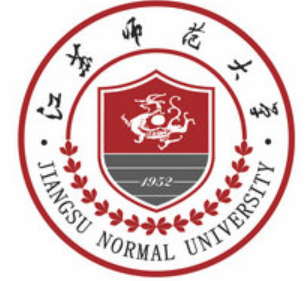 计算机科学与技术学院本科教学工作审核评估自评报告2015年11月19日学院概况江苏师范大学计算机科学与技术学院始建于1996年，时称计算机科学与技术系，教职工主要来自于当时的数学系。2004年成立计算机科学与技术学院。学院现有管理科学与工程一个一级学科硕士学位点；计算机科学与技术和软件工程2个本科专业。建有2个省级中心：省级实验教学中心、省级实践教育中心。设立3个中心：教育感知和教育智能研究中心、智慧教育工程中心、计算机科学实验与实践教学示范中心。现有全日制本科在校生近700人，成人教育在籍生50余人。专任教师41人，其中正、副教授21人，具有博士学位者29人。 学院办学条件优良，学科建设工作扎实，教学质量稳步提高，行政管理严格规范，素质教育全面推进，能力培养特色明显。近年来，学院获得纵向项目66项，横向项目46项，其中获国家级自然科学基金项目累计10项。科研论文357篇，著作14部，专利7项。毕业生就业率逐年提升，近3年本科生一次性平均就业率为97.33%。学院重视拓展学生的就业创业能力，近年来与大型企业签订就业实习基地26家，主要分布在北京、上海、江苏等地。在全国数学建模大赛、省、市级专业科级竞赛中，本院学生屡获一、二、三等奖。 学院未来的发展目标是：营造“制度健全、管理规范、发奋有为”的人文环境；建成“苏北示范、区域一流”的专业实验室；打造“双语施教、特色鲜明”的一流教师队伍和专业；建设成与师大“省部共建”学校相匹配的具有区域影响力的高水平应用学科学院。定位与目标办学定位依据学校的办学层次和定位，结合专业特点和江苏省信息产业发展趋势，确立学院的办学定位如下：立足苏北，面向江苏省，面向信息产业，以创新求特色，通过学科、人才培养体系和培养模式、管理体制和机制的创新，逐步形成办学特色。坚持以教学为中心，以质量为生命线，实施开放办学，不断提高学院的教学科研实力与水平，促进人才培养、科学研究与服务社会协调发展。类型定位：培养以软件开发、计算机技术服务人才为主的教学与研究并重型学院。目标定位：在省内同类高校中具有较强实力和竞争力的本科计算机学院。层次定位：计算机应用型本科教育。规模定位：到2018年，本科生人数达到900人左右。 专业、目标与规格目前，学院有计算机科学与技术（师范、非师范）、软件工程2个本科专业。按照目前学院每年从高考生中招收4~5个班，200-250人，预计到2018年，学院在校生数将达到900人左右。这两个专业都得到江苏省卓越工程师计划支持。学院拥有一个国家级大学生校外实践基地，一个省级实验教学与实践教育中心，一个省级实验教学示范中心，并与苏州安洁科技有限公司、达内时代科技集团有限公司、东软集团股份有限公司等十余家行业内知名企业签署了“1+10”联合培养协议，与新西兰奥克兰理工大学、美国纽约州立大学、英国萨里大学等国内外多所知名高校建立了良好的合作关系，为学生培养与进一步深造提供了有力保障。近年来，我院软件工程专业培养的学生不仅取得了许多竞赛成绩，而且就业质量普遍较高；嵌入式教学方法也有一些可圈可点的方面；下一步将在此基础上，做好品牌专业与特色专业的项目申报工作，加大对专业的建设与规划力度。在学校的统一部署安排下，计算机学院在2014年制定了新的人才培养方案，并已经在2014级学生中执行，具体的培养目标与规格如下：2.2.1. 计算机科学与技术专业（师范方向）（1）培养目标本专业培养学生具有良好的思想道德素质和身体心理素质、较好的人文素质和科学素养以及较强的学习能力和实践能力。本专业学生能系统掌握计算机软硬件的基本理论和基本技能，熟练进行程序设计，掌握教育学、心理学基本理论，能够采用多媒体、数据库和网络等技术分析解决实际问题。学生能运用现代教育技术手段从事中高等学校的信息技术教学工作，或者在科研部门和企事业单位胜任数字媒体开发和应用工作，也可攻读硕士、博士学位，或者出国深造。（2）培养规格针对社会不同领域对计算机人才的不同需求，本专业依据“352”分类分型人才培养模式，通过设置三大选修模块，形成不同的培养规格，主要分为拔尖创新型人才、复合型应用人才和国际化人才三大类。拔尖创新型人才培养计划的学时主要向专业基础课倾斜，强调学生基础知识的掌握，为其继续深造做好准备。复合型应用人才培养计划的学时主要向应用技术专业课倾斜，注重实践教学环节，培养学生熟练运用所学专业知识的能力。国际化人才培养计划的学时主要向全英文的专业课程倾斜，帮助学生出国学习深造。（3）培养要求 A. 拔尖创新型人才本专业培养具有宽厚扎实的专业理论基础，掌握教育科学的基本理论，并具有较强创新能力的高级计算机科学教育人才。学生在素质、能力和知识诸方面得到培养和锻炼，可以进一步深造，成为计算机科学与技术学科的研究人才，也可在本领域中从事相关的开发、设计、研究及管理工作。B. 复合型应用人才本专业培养具有计算机专业基础知识和数字媒体开发能力的复合型应用人才。学生具有较强的数字媒体程序开发、调试能力以及硬件开发、维护能力，具有较强的自学能力、组织能力和创新意识，能够在本领域中从事教学或管理工作，也可以从事相关的开发、设计和研究。C. 国际化人才本专业积极探索与国际接轨，坚持以高水平师资为支撑，着力推进国际化、探究式、小班化教学，培养具有竞争力、高水平的国际化人才。2.2.2. 计算机科学与技术专业（1）培养目标本专业培养学生德、智、体、美全面发展，掌握自然科学基础知识，具有良好的科学素养与人文知识背景以及较强的应用实践能力与创新能力，具备分析并解决本领域问题的能力。本专业学生能系统掌握计算机软硬件的基本理论和基本技能，能够从事与嵌入式系统或网络管理与网络安全相关方面的开发研究工作，也可攻读硕士、博士学位，或者出国深造。（2）培养规格针对社会不同领域对计算机人才的不同需求，本专业依据“352”分类分型人才培养模式，通过设置三大选修模块，形成不同的培养规格，主要分为拔尖创新型人才、复合型应用人才和国际化人才三大类。拔尖创新型人才培养计划的学时主要向专业基础课倾斜，强调学生基础知识的掌握，为其继续深造做好准备。复合型应用人才培养计划的学时主要向应用技术专业课倾斜，注重实践教学环节，培养学生熟练运用所学专业知识的能力。国际化人才培养计划的学时主要向全英文的专业课程倾斜，帮助学生出国学习深造。（3）培养要求A. 拔尖创新型人才本专业培养学生在嵌入式系统方向或网络管理与网络安全方向上具有宽厚扎实的理论基础和熟练的实验技能，并具有较强的创新能力和钻研精神。学生在素质、能力和知识诸方面得到培养和锻炼，可以进一步深造，成为计算机科学与技术学科的研究人才，也可在本领域中从事相关的开发、设计、研究及管理工作。B. 复合型应用人才本专业培养具有计算机专业基础知识和嵌入式系统或网络管理与网络安全开发能力的复合型应用人才。学生具有较强的嵌入式系统程序开发调试能力或网络管理与网络安全的开发维护能力，具有较强的自学能力、组织能力和创新意识，能够在本领域中从事教学或管理工作，也可以从事相关的开发、设计和研究。C. 国际化人才本专业积极探索与国际接轨，坚持以高水平师资为支撑，着力推进国际化、探究式、小班化教学，培养具有竞争力、高水平的国际化人才。2.2.3. 软件工程专业（1）培养目标本专业培养学生德、智、体全面发展，掌握自然科学和人文科学基础知识、计算机科学基础理论，具有软件系统研究与开发方面的科学思维和科学实践的能力，具备较强的软件开发实践和项目组织能力。本专业学生具有创新、创业意识，具有竞争和团队精神，能适应技术进步和社会需求变化。学生能从事软件工程技术研究、设计、管理和服务等工作，也可攻读硕士、博士学位，或者出国深造。（2）培养规格针对社会不同领域对计算机人才的不同需求，本专业依据“352”分类分型人才培养模式，通过设置三大选修模块，形成不同的培养规格，主要分为拔尖创新型人才、复合型应用人才和国际化人才三大类。拔尖创新型人才培养计划的学时主要向专业基础课倾斜，强调学生基础知识的掌握，为其继续深造做好准备。复合型应用人才培养计划的学时主要向应用技术专业课倾斜，注重实践教学环节，培养学生熟练运用所学专业知识的能力。国际化人才培养计划的学时主要向全英文的专业课程倾斜，帮助学生出国学习深造。（3）培养要求A. 拔尖创新型人才本专业培养学生在移动应用开发方向或软件测试方向上具有宽厚扎实的理论基础和熟练的实验技能，并具有较强的创新能力和钻研精神。学生在素质、能力和知识诸方面得到培养和锻炼，可以进一步深造，成为软件工程学科的研究人才，也可在本领域中从事相关的开发、设计、研究及管理工作。B. 复合型应用人才本专业培养具有软件工程专业基础知识和移动应用开发或软件测试能力的复合型应用人才。学生具有较强的移动应用开发调试能力或软件测试能力，具有较强的自学能力、组织能力和创新意识，能够在本领域中从事教学或管理工作，也可以从事相关的开发、设计和研究。C. 国际化人才本专业积极探索与国际接轨，坚持以高水平师资为支撑，着力推进国际化、探究式、小班化教学，培养具有竞争力、高水平的国际化人才。师资队伍师资数量与结构学院拥有一支整体结构较为合理的专兼职师资队伍。专任与其它在职教师共计54人，其中高级职称21人，专任教师中45岁以下教师32人。此外，合作企业讲师9人。师资队伍结构相对合理，目前存在的主要问题是，高学历、高职称师资引进困难，师资队伍建设需要更加优惠的特殊政策支持。近3年学院引进5名优秀博士。由于信息产业的快速发展，各行各业对计算机类高层次人才的需求量大增，而企业开出的收入远高于高校，高校教师对博士和硕士的吸引力不大。学校出台的人才引进政策考虑学科之间的差别较少。在人才引进上，计算机学院虽然不是申报硕士点培育单位，但鉴于其在学校建设与发展中重要地位，队伍建设是一切工作的基础，需要学校给予特殊的扶持和特别的关爱。3.2 教育教学水平与投入学院拥有一支爱岗敬业，乐于奉献的队伍。由于学院招生规模的不断扩大和外出进修人数的增加，近几年，在岗教师承担了大量的教学任务，教师的年平均教学工作量在380课时以上。青年教师是学院的主体，学院高度重视青年的成长与发展，提出了青年教师应当“先过教学关，再过科研关”的职业发展路径。近3年，学院除出国进修或脱产攻读博士学位外，教授教授都坚持为本科生授课。因此，需要加强应用型师资的培养和教师队伍的转型，为此需要有能吸引广大教师的优惠政策。受职称评定等因素影响，教师更热衷于从事科学研究，对应用项目开发的能力和积极性均偏低。目前，政策层面上对教师的评价重科研、轻教学的状况没有根本性改变。能为教师脸上增光的是高级别论文，能改变教师职称地位的还是论文。吸引教师从事应用开发，提升工程应用能力，需要职称等政策的支持。应用型本科不能让实践能力强、教学受学生欢迎的教师当一辈子讲师。应用型师资的引进应抛弃“重学历，轻能力”的传统观念，合作企业的讲师有的就是专科毕业，是软件开发的爱好者，教学充满活力，很受学生欢迎。在培养在岗教师工程能力的同时，力争能从企业引进几个有开发大项目的经历的工程师充实队伍，实现队伍的转型。3.3 教师发展与服务长期以来，学院一直高度重视计算机科学与技术、软件工程专业的师资队伍建设。“十一五”期间实施了“立足培养，加快引进”的师资队伍建设措施，开始青年教博士化的建设任务。在“十二五”师资队伍建设规划中，学院提出了师资队伍“国际化、工程化”的建设目标，形成了一支以青年教师为主体，具有较强发展后劲的师资队伍。为加快提升教师的科研和教学能力与水平，学院克服人手短缺的现状，鼓励青年教博士学位和出国进修。学院给予教师3年全脱产学习的优惠政策。对于短期（不满半年）参加企业实训的教师给予一定的学习生活补助。经多年政策引导，学院教师努力提高科研和教学水平，形成了良好的学习氛围。如今学校与学院对教师职业生涯发展的引导政策已取得一定的成效，为学院进一步发展奠定了坚实的基础。经多年建设与发展，学院在科研论文、出版专著、获得专利等方面取得了长足进展，附件一给出了近3年来我院科研成果统计，附件二给出了我院教学研究成果统计，附件三给出了教师近3年来发展情况统计。教学资源4.1 教学与实验经费与设施近3年，由于得到中央财政和省财政等项目的支持，学院的实验教学经费较以往有较大的提高。2012年，获得省级软件工程实践教育中心专项经费150万元；2013-2014年获得校级实验室建设经费100万元。学院建有省级计算机实验教学中心和省级软件工程实践教育中心，实验室分布于学校的静远楼，建筑面积共计2400平方米，仪器设备数2060台件，总价值928万元。主要实验室有软件工程实训实验室、云计算实验室、计算机网络实验室、计算机嵌入系统实验室、物联网实验室、计算机硬件实训室、计算机硬件维护实验室。与易存有限公司合作建设的“云计算中心”已于2012年4月建设完成，主要功能有：虚拟桌面——实验用机（20台）与教师用机（1台），丰富的服务器资源（4台）。为下一步学院级的教学信息化及资源建设提供了保障，彻底改变了计算机学院仅有几台考试用服务器的历史。学院拥有网络工程课程的软件、网络管理软件、虚拟实验软件（微机原理、接口技术、模电与数电等课程），下一阶段将逐步建设专业课的练习与考试资源。此外，计划建设课程和实训视频等教学资源，推行“翻转课堂”教学改革。4.2 课程资源与社会资源4.2.1 课程建设情况我院软件工程专业部分课程采用嵌入式教学，由软件公司技术人员给学生上课，软件工程专业学生在毕业前，接受嵌入式教学的课时数为900左右。从2015级开始，我院计算机科学与技术专业的部分专业课也采用嵌入式教学方式。在开展嵌入式教学过程中，我院注重教学质量的监督管理，采用听课，教考分离等方式，确保教学质量。学院鼓励教师根据实际情况自制课程课件，我院王树梅老师的数据结构课程的微课教学课件获校级一等奖。近3年开设双语课程数为3门。学院的教师们在课程成绩考核过程、课程设计监督、实习与见习管理过程中，采用了许多自己开发的信息化手段。如彭珠老师、张永常老师、郝国生老师等自己设计并完成了各自的在线考试系统，并多次用于学生成绩考核；郝国生老师用Java开发了实习与见习管理系统、胡化东同学用PHP开发了实习与购买管理系统；董永权老师在课程设计监督过程中，采用了让学生录音和录屏独立答辩的方法。这些方法都是很好的方法，需要将这些方法作进一步梳理、总结与推广。4.2.2 教材建设与选用由于计算机专业发展的特点，教材变化较快，但学院始终鼓励教师选择国内外优质教材，教材总体情况较好，同时由于部分实践类课程的特点，学院鼓励教师自编教材和讲义，但是，这3年教师自编教材的出版数目还未突破。为此，需要加大对教材建设项目的支持力度，鼓励教师积极参与教材的建设，提高教材建设的积极性。4.2.3 合作办学情况针对计算机专业传统人才培养模式存在重理论、轻实践，课程体系与软件企业需求脱节等问题。学院不断深化与用人单位合作，在学制上从最初3.5+0.5的企业实训，到3+0.5+0.5的深入合作，直至合作招生，联合培养。2010年，经省教育厅批准，开始与达内联合实施“嵌入式软件人才培养”，联合招收培养本科生。2014年，又在计算机科学与技术专业与达内公司实施校企合作办学项目，获得省教育厅批准。2012年获批为“江苏省卓越工程师（软件类）培养试点”单位。学院与十多家公司合作开展卓越工程人才培养。经过多年努力，学院主动适应社会需求，开放办学，与企业开展联合培养，走出一条具有自身特色的办学模式。学院争取各种社会资源合作办学。2012年与公司合作，成功申报国家级大学生校外实践基地一个，获得资助150万元。此外，学院建有校外实习、实训基地10余个。近3年聘请企业教师9人，每学期均有3-4名企业教师来校任教，承担正常教学、实践类课程10余门。详细情况见附件五。培养过程5.1 教学改革围绕应用型人才培养的办学定位，学院在广泛调研的基础上，经过长期调研和实践制定了科学、合理的人才培养目标。提出了“基础+实训+实习”总体框架，并将企业实训贯穿于整个教学过程。结合培养目标完善了人才培养方案，以人才培养方案为基础，制定了相关课程的教学大纲。在教学过程中，要求任课教师跟踪行业发展方向，及时更新教学大纲和教学内容，以充分体现应用型学科的专业特点，部分专业课程聘请企业教师任教，以保证课程教学内容能够满足企业要求。目前因在岗教师偏少，教师的教学任务较重，基层教学组织缺乏一定活力。下一步将加强过程管理，规范活动内容，加大资金投入，引进奖励机制，放权搞活。5.2 课堂教学学院不断鼓励教师转变教育教学理念，深化课堂教学改革，提升教学质量。近几年，在岗教师结合教学实践，探索课堂教学新方法，向课堂教学要效率，已取得一定的成效。在众多实践性较强的课程中开展形式多样的教学改革：（1）C++程序设计、Java程序设计、Web程序设计实践性强课程，学习企业实训教学模式，课堂内容部分或全部在实验室讲授，通过讲练结合，边听边做，有效地提高了学生的实践动手能力；（2）Java程序设计、Web程序设计等课程尝试采用全部机试方式对学生进行考核，以提高学生的代码设计能力，避免眼高手低，高分低能情况发生；（3）数据结构课程逐渐采用微课与传统授课方式结合的方式，开展引入先进授课方式的实验，为进一步推广应用作必要铺垫；（4）概率论与数理统计等课程改革考试方式为开卷考试。计算机应用基础等课程采用机考软件，在教学过程中形成了多次考试成绩作为过程性考核依据的做法，取得了较好的教学效果。但总体看来，课堂教学对当代流行的教学理念融入不够，需要进一步提高教育教学创新能力，加强师生交流与互动，从根本上创新课堂教学方式方法，提高学习效果与质量。5.3 实践教学5.3.1 实践教学体系建设学院建立了课程实验、课程设计、毕业设计、学科竞赛、企业实训相结合的完善的实践教学体系。作为一个以应用型为培养目标的工科学院，我们十分重视实践教学工作，实践环节所占的比例不断提高，2014版人才培养方案中，计算机科学与技术、软件工程两个专业的实践环节占总学分的比例分别为：36.8%和37.4%。学院鼓励教师开展形式多样的实践教学改革，如Java程序设计、Web程序设计、软件工程等课程引入项目制将学生分组模拟软件开发实际过程等。有设计性、综合性实验的课程占有实验的课程的比例为100%。改革课程体系，加大应用型、实践型课程的比例，增加企业实训、课程设计及软件综合设计等实践环节。推行“学中做、做中学”教学理念，强化学生动手能力的培养。5.3.2 实习实训、社会实践、毕业设计的落实（1）学院不仅针对嵌入式培养班的同学开展形式多样的实习、实训，而且对非嵌入式班的同学也聘请企业教师承担软件综合课程设计、软件综合实训等课程的教学工作，以提高实践教学质量。（2）学院重视毕业设计的过程和质量管理，出台了“计科学院毕业设计过程管理规定”等规章制度，严格进行中期检查、毕业设计检查和毕业答辩的管理工作。为解决学生毕业设计与企业实习时间冲突的问题，将适度提前学生毕业设计的时间，并将毕业设计主题与企业实习项目相联系，做企业真实项目，推行学校与企业双导师。5.4 第二课堂学院积极动员组织各种科技、文化活动，除常规活动外，学院不定期邀请合作企业专家进校开办讲座，激发学生学习兴趣，取得较好效果。近3年学院学生主持省级大学生创新实验计划项目15项，每年均有4名同学到南京工业大学或苏州大学进行为期1年的交流生学习。详细情况见附件六。学生发展6.1 生源情况学院所招收学生分别来自于普通高考的多个省份。每年学院在河北、浙江、福建、湖北、江西、内蒙、四川、河南、贵州、云南、甘肃和广西等省招收普通高考学生，今年从上述省分共计招收27人。2012年普通高考录取最低分高出省控线11分，2013年高出省控线12分，2014年高出省控线9分。近3年新生报到率均在97%以上。详细情况见附件七。6.2 学生指导与服务长期以来，在“崇德厚学，励志敏行”的校训影响下，学院坚持“一切为了学生，为了学生一切”的以学生为中心的工作思想。结合工作实情，出台了多个有利于学生成长的制度和措施，形成了有利于学生德、智、体和个性发展的良好环境。学院建有较为完善的学生指导与帮扶体系，为每个行政班级配备一名班主任，专职辅导员共2人。积极鼓励教师参与学生指导工作，实行就业联系与指导教师制度，为每位毕业生指定一位教师，指导学生就业。该机制已运行多年，对就业率、就业质量的提高具有良好的支撑作用。利用学生喜欢的现代信息技术，架设与学生“零距离”沟通渠道。辅导员、班主任与学生通过QQ建立起服务指导通道，教师与学生建立学习辅导通道。聘请专业教师指导学生参加学科竞赛，在学院引导、教师指导下，学生参加学科竞赛的人数和获奖数逐年提高。近3年学生参加学科竞赛获国家级奖6项，省部级奖29项。为促进学风建设，提高英语过级和考研等工作，学院出台了班级工作奖励政策，使得班主任工作有目标，有抓手。近年来，多项数字显示此项措施已取得良好的效果。学生工作负责人和老师，坚持深入到学生中，做好问题学生的帮扶工作，通过个别谈话，定期交心，联系家长等方法关心和帮助学生。为解决部分学生学习兴趣不足的问题，下一步学院将推行专业导师制，加强学生的专业引导，帮助低年级学生适应大学学习，解决学习中的问题。并通过企业专家和毕业生的讲座，提高学生学习专业的热情。6.3 学风与学习效果学院严格执行学校规章制度，加强教风与学风建设，已形成良好的调动学生自主学习的机制、环境和氛围。做好常规管理，严格考勤，加强考风考纪教育，严肃处理违纪事件。坚持一年级上晚自习制度，培养学生自习习惯和认真学习精神。引导学生考研、考等级证书，参加学科竞赛，科技创新，形成良好学风。近3年考取研究生比例及相关情况、学生职业技能资格证书获得情况、学科竞赛获奖情况等见附件三。6.4 就业与发展毕业生素质和就业质量逐步提高。经过多个环节的教学改革，学生无论专业基础还是实践能力都得到显著提高，学生考取硕士研究生比例有大幅提升。2015年考取985高校2人，211高校13人，考取日本筑波大学研究生1人，其他高校2人。近年来，学生就业于IT行业的比例、就业质量不断提高。根据招就处在7月结束的全校招生就业大会上公布的统计数字，我院2015届毕业生就业率全校名列前茅，学生毕业半年后的平均收入也位于所有专业的前列，对学校就业数据提供了有力的支撑。质量保障学院建立了较为完善的教学质量保障体系，完善了各项教学制度和文件、各主要教学环节的质量标准和控制体系，贯彻执行教学评估与检查制度，坚持毕业学生质量跟踪调查、专业招生与毕业生就业情况调查等。学院建立了“一会三部”的教学质量保障体系。一会是指教学委员会，三部是指教学管理执行部、教学质量评估部和教学信息反馈部。教学委员会，由学院行政领导、教授和各教学系部主任组成。委员会在主任委员领导下开展工作，定期或不定期召开全体成员会议，重在研究学院如何适应市场经济的要求培养应用型人才，同时在坚持对学院的教学工作进行深入调查研究的基础上，对学院的学科建设、师资队伍建设、教学改革、教学管理、教学研究与质量控制等方面进行研究和决策。教学管理执行部由学院教务、各系和辅导员等相关人员组成。教务按照学院制定的教学管理规章制度，以定期或随机检查的方式，对教学过程各主要环节的工作状态进行管理和调控，保证正常的教学秩序；根据教学需要制订或修订各项教学管理规章制度，随时了解教学运行状况，及时发现并解决教学工作中存在的问题。教学质量评估部由教务、教学督导组、任课教师组成，教学管理人员、教师和学生直接参与评估。教学评估是教学质量监控的一个有效手段，是规范教学过程、提高教学质量的一项重要措施。教学质量评估环节按照制定的教学相关制度与要求（教学准备工作、课堂教学、实践教学、辅导答疑、毕业设计（论文）、课程考核等），以检查、听课、座谈、问卷等方式，对学院教学情况、教师的教学质量和学生的学习状况进行评价并及时做出结果分析。教学信息反馈部以教务为中枢，建立由教务员、教师、学生、督导员、辅导员组成的信息网络。信息反馈环节的反馈渠道主要包括：学生信息网、教师信息网、教学管理人员信息网等。通过调查、座谈、问卷、网络等多种形式，做到广泛准确地收集教学过程信息，及时发现和解决教学工作中存在的问题，优化教学过程控制。在未来的几年里，学院将继续向兄弟学院学习，完善并制订各种规章制度，加强教学质量监控，提高教学质量与效果。附件一：近3年来科研成果统计下面给出的统计表包括我院近3近来教师发表的论文汇总、纵向项目汇总、申请专利汇总和申请软件著作权汇总。附表1.1 近3年来发表论文统计附表1.2 近3年来纵向项目统计附表1.3 近3年来申请专利统计附表1.4 近3年来申请软件著作权统计附件二： 近3年来教学研究方面工作统计这里给出我院教师在近3年来在教学研究方面的工作，包括发表的教学研究论文及出版教材。附表2.1 计算机学院近3年教师公开发表教学研究论文统计附表2.2 计算机学院近3年教师出版教材统计附件三：近3年来教师发展情况统计这里给出我院师资队伍结构、近3年来教师进修情况。附表3.1 专任师资队伍结构统计附表3.2 教师进修统计附件四：近3年来学生培养情况统计下面给出统计表主要反映了计算机学院近3年毕业生考取研究生比例情况、录取情况、学生职业技能资格证书获得情况、学生学科竞赛获奖情况等。附表4.1  计算机学院近3年毕业生考取研究生比例统计附表4.2 计算机学院近3年学生考研录取情况统计附表4.3 计算机学院近3年学生考研录取情况详附表4.4 计算机科学学院近3年学生职业技能资格证书获得情况统计附表4.5  学院近3年学生学科竞赛获奖情况统计附件五：近3年来校外资源利用情况统计附表5.1 校外实习、实训基地统计附表5.2 外聘教师基本信息统计附件六：近3年来学生主持项目统计附表6.1 近3年学生主持大学生创新创业项目统计附件七：近3年来招生录取情况统计附表7.1 计算机学院近3年招生录取情况统计论文题目作者时间发表刊物/论文集Discontinuous Lyapunov approach to state estimation and filtering of jumped systems with sampled-data刘小洋2015-08-08NEURAL NETWORKSModelling the effects of selection temperature and mutation on the Prisoner’s Dilemma game on a complete oriented star任建国2014-11-20PLOS ONEglobal bifurcation of a novel computer virus propagation model任建国2014-11-15ABSTRACT AND APPLIED ANALYSISA new switching design to finite-time stabilization of nonlinear systems with applications to neural networks刘小洋2014-09-18NEURAL NETWORKSNonsmooth finite-time stabilization of neural networks with discontinuous activations刘小洋2014-04-18NEURAL NETWORKSFinite-time stochastic stabilization for BAM neural networks with uncertainties刘小洋2013-07-08JOURNAL OF THE FRANKLIN INSTITUTE-ENGINEERING AND APPLIED MATHEMATICSConvergence Analysis of Regular Dynamic Loop-Like Subdivision Scheme赵向军2012-12-01ABSTRACT AND APPLIED ANALYSISChaotic krill herd algorithm王改革2014-08-20INFORMATION SCIENCESIncorporating mutation scheme into krill herd algorithm for global numerical optimization王改革2014-11-03Neural Computing and ApplicationsDouble-phase locality-sensitive hashing of neighborhood development for multi-relational data凌萍2015-06-12SOFT COMPUTINGFinite-time synchronisation control of complex networks via non-smooth analysis刘小洋2015-05-15IET CONTROL THEORY AND APPLICATIONSInvestigation of dynamics of a virus–antivirus model in complex network任建国2015-03-12PHYSICA AOptimal Control of a Delay-Varying Computer Virus Propagation Model任建国2013-08-01DISCRETE DYNAMICS IN NATURE AND SOCIETYDynamics of a Delay-Varying Computer Virus Propagation Model任建国2012-07-19Discrete Dynamics in Nature and SocietyFilippov systems and quasi-synchronization control for switched networks刘小洋2012-04-18chaosImprove the diagnosis of atrial hypertrophy with the local discriminative support vector machine凌萍2015-08-26Bio-Medical Materials and EngineeringStability and bifurcation of a computer virus propagation with delay and incomplete antivirus ability任建国2014-07-01MATHEMATICAL PROBLEMS IN ENGINEERINGIntegrating the Supervised Information into Unsupervised LearningIntegrating the Supervised Information into Unsupervised Learning凌萍2013-10-11Mathematical Problems in EngineeringA Forward-Secure Grouping-proof protocol for Multiple RFID tags刘亚丽2012-05-05INTERNATIONAL JOURNAL OF COMPUTATIONAL INTELLIGENCE SYSTEMSForecasting of coal seam gas content by using support vector regression based on particle swarm optimization孟倩2014-11-01Journal of Natural Gas Science and EngineeringA novel improved accelerated particle swarm optimization algorithm for global numerical optimization王改革2014-10-08ENGINEERING COMPUTATIONSHybrid krill herd algorithm with differential evolution for global numerical optimization王改革2014-08-06NEURAL COMPUTING & APPLICATIONSAn effective krill herd algorithm with migration operator in biogeography-based optimization王改革2014-05-05APPLIED MATHEMATICAL MODELLINGStud krill herd algorithm王改革2014-03-03NEUROCOMPUTINGA new improved firefly algorithm for global numerical optimization王改革2014-02-14Journal of Computal & Theoretical NanoscienceA Dynamical Reliability Prediction Algorithm for Composite Service谢春丽2014-07-01Mathematical Problems in EngineeringFault Prognostic Based on Hybrid Method of State Judgment and Regression李小斌2013-12-01ADVANCES IN MECHANICAL ENGINEERINGA Chaotic Particle-swarm Krill Herd Algorithm for Global Numerical Optimization王改革2013-09-12KYBERNETESCombining Control Structure and Composition Condition for Web Services Reliability Prediction谢春丽2012-07-01Chinese Journal of ElectronicsDeep Web Database Selection with Classification and Rich Features董永权2014-02-17Advances in Applied Sciences and ManufacturingDeep Web Database Selection with Classification and Rich Features董永权2013-11-10Advanced Materials ResearchA Power Control Protocol in Wireless Ad Hoc Network夏劲伟2013-11-062013 International Conference on Computer Science and Artificial IntelligenceLocality preserving kernel hybrid discriminant analysis for dimensional reduction任世锦2012-12-28lecture notes on Communications in Computer and information scienceA similarity measure model based on rough concept lattice王霞2012-10-01Software Engineering and Knowledge EngineeringResource Modeling and Analysis of Real-Time Software Based on Process Algebra祝义2012-08-174th International Conference on Computational and Information SciencesMulti-Kernel PCA with Discriminant Manifold for Hoist Monitoring任世锦2013-12-10Journal of Applied SciencesPrediction of Mine gas emission rate using support vector regression and chaotic particle swarm optimization algorithm孟倩2013-11-30Journal of Computers (Finland)A Lightweight RFID Authentication Protocol based on Elliptic Curve Cryptography刘亚丽2013-11-01Journal of ComputersTwo-phase clustering idea and its implementation凌萍2013-08-11Journal of Computational Information SystemClustering-based Nearest Neighbor Searching凌萍2013-08-09Journal of ComputersAn Adaptive detection algorithm for small targets in Digital Image王树梅2013-07-01International Journal of EmbeddedNovel three-phase clustering based on support vector technique凌萍2013-06-12Journal of Software3D Object Retrieval Based on PSO-K-Modes Method赵向军2013-04-01Journal of SoftwareAn Approach for Transforming LOTOS Specifications into MARTE Models祝义2013-03-01International Journal of Advancements in Computing TechnologySRM:a Staged Reliability Model for Web Service谢春丽2013-02-13Innovations in Systems and Software EngineeringSpecial event time predication for mine belt conveyor based on Hidden Markov Model李小斌2013-01-10journal of softwareQuasi-synchronization of switched linearly coupled complex networks刘小洋2012-12-31Proceedings of the 12th International Conference on Control, Automation, Robotics & Vision基于HHT-DDKICA和支持矢量数据描述方法的提升机故障监测刘小平2012-12-28机械工程学报一种新的不平衡数据 NSVDD多分类算法刘小平2012-12-19南京大学学报（自然科学版）Vector-distance and neighborhood development for high dimensional data凌萍2012-12-18Journal of SoftwareDiscrete Hidden Markov Model Training Based on Variable Length Particle Swarm Optimization Algorithm李小斌2012-12-15International Journal of Digital Content Technology and its ApplicationCryptanalysis of a Scalable Grouping-proof Protocol for RFID Tags刘亚丽2012-11-30International Journal of Digital Content Technology and its ApplicationsQuasi-synchronization of delayed coupled networks with non-identical discontinuous nodes刘小洋2012-10-08Lecture Notes in Computer ScienceIncremental Spectral Clustering凌萍2012-06-12Journal of Convergence Information TechnologyA Deep Web Crawling Approach Based on Query Harvest Model董永权2012-03-01Journal of Computional Information Systems基于约束条件随机场的Web数据语义标注董永权2012-02-01计算机研究与发展Reducing False Negatives in Intelligent Intrusion Detection Decision Response System开红梅2012-01-06Applied Mechanics and MaterialsWEB服务可靠性的阶段模型谢春丽2012-01-01东南大学学报(自然科学版)Shrunk Support Vector Clustering凌萍2014-07-112014 International Joint Conference on Neural NetworksGradual Drifting of the User's Preference in Interactive Evolutionary Computation and Its Application郝国生2012-08-11The 2nd international conference on computer science and service systemStudy on characteristic dimension and sparse factor in Non-negative Matrix Factorization侯漠2014-09-30Control and Decision Conference (2014 CCDC), The 26th ChineseDevelop Local Fuzzy Classifier to Modify Low-confidence Output of Global Classifier凌萍2014-06-11Advanced Materials ResearchEstimation for Markovian Jump Systems with Sampled Data刘小洋2013-12-12第32界中国控制会议&RQIHUHQFHApplication of the PSO-SVM model for coal mine safety assessment孟倩2012-05-312012 8th International Conference on Natural ComputationIncomplete decision-theoretic rough set model based on improved complete tolerance relation王霞2014-12-17Computer Engineering and NetWorking基于归因理论的中国中小企业“信贷歧视”研究宋媚2013-10-16管理现代化基于征信系统的信任转移研究宋媚2013-09-17系统管理学报基于G2B跨组织信息共享视角的“信贷规模歧视”应对研究宋媚2012-05-08系统管理学报高校同缘学术团队的知识延续性管理研究宋媚2012-01-12情报杂志基于粗糙集-支持向量机的软件缺陷预测孟倩2015-01-01计算机工程与科学一种基于收缩超平面的支持向量分类算法凌萍2014-12-01小型微型计算机系统基于对象集合的空间关键词查询梁银2014-07-10计算机应用基于SOA的Web服务可靠性预测谢春丽2014-07-01计算机科学硬实时软件建模与分析的进程代数方法祝义2014-06-01计算机科学与探索一种嵌入式实时系统软件能耗建模与分析的方法祝义2014-04-01计算机研究与发展一种超轻量级RFID双向认证协议刘亚丽2013-12-09计算机科学基于磁性微泡对比剂的超声和磁共振影像融合算法侯漠2013-11-10中国科学（F）诱导核空间选择的LPKHDA维数约简算法任世锦2013-06-10计算机科学与探索基于UML的煤矿自然发火预警系统设计与实现孟倩2015-09-01江苏师范大学学报基于动态重加密的云存储权限撤销优化机制--DR-PRO杜明2015-06-29计算机应用改进的粒子群支持向量机预测瓦斯涌出量孟倩2015-03-01矿业安全与环保基于海明距离改进的自适应遗传算法巩固2014-11-01江苏师范大学学报.自然科学版中国现代职业教育使命嬗变历程研究宋永婷2014-06-25河北大学成人教育学院学报Web3_0数据整合的挑战与对策吴胜2014-06-17情报探索实训与常规教学相结合-----JAVA 编程语言教学探讨侯漠2013-12-10计算机教育Research on the Construction of Teaching Resources Platform in Universities孟倩2013-11-20Lecture Notes in Electrical EngineeringAUC的不一致性分析王书芹2013-11-12江苏师范大学学报·自然科学版Secure Systolic Architecture for Montgomery Modular Multiplication Algorithm杨启2013-10-302013 IEEE 10th International Conference on ASIC (ASICON 2013)Group Object Spatial Keyword Quer梁银2013-10-162013 Signal Processing, Biomedical Engineering, and Informatics Symposium (SPBEI 2013)基于隐马尔可夫模型的煤矿胶带机异常时间点预测李小斌2013-05-10南京大学学报·自然科学谈高校大学生学习过程的信息化王树梅2013-04-01扬州大学学报·高教研究版A semi-supervised Approach of Extracting Attribute-Value Pairs of Chinese eBook using Conditional Random Fields董永权2013-03-01Journal of Convergence Information Technology基于OPNET的校园网络性能分析周全明2012-12-01计算机与数字工程基于双模态造影剂的超声影像与磁共振影像的配准侯漠2012-11-19科学通报Jφsang主观信任模型的优化杨茂云2012-08-21计算机工程与应用基于元素组合的Web3.0个性化服务实现吴胜2012-04-15情报探索Reducing false negatives and realizing the active response for intrusion detection decision response system开红梅2012-03-15ADVANCED SCIENCE LETTERS项目名称负责人项目分类立项日期完成日期合同经费基于适应度值的信息反馈型群智能算法研究王改革国家自然科学基金项目2016.12018.1222时空上下文感知的云服务质量预测和推荐的研究谢春丽国家自然科学基金项目2016.12018.1220信用大数据背景下的异源共享信息融合研究宋  媚国家自然科学基金项目2016.12018.1218基于深度学习的地理图像空间信息自动标记方法路  梅国家自然科学基金项目2015.12017.1224Internet网中病毒的检测-扩散耦合动力学模型及最优控制策略的研究任建国国家自然科学基金项目2014.12016.1224具有不连续特性的复杂网络有限时间同步及其应用刘小洋国家自然科学基金项目2014.12016.1223面向三维模型检索的主动式复结构图学习方法研究赵向军国家自然科学基金项目2013.12016.1280不连续动力系统理论及其在复杂网络中的应用刘小洋国家自然科学基金项目2013.12015.123高斯核函数特征空间几何性质的研究凌萍国家自然科学基金项目2012.12014.1223Deep Web数据集成查询结果抽取与整合关键技术研究董永权国家自然科学基金项目2012.12014.1220基于种群统计特征的群体智能算法研究王改革省自然科学基金项目2015.72018.620轻量级RFID隐私安全认证机制研究　刘亚丽省自然科学基金项目2015.72018.620交互式遗传算法的用户认知动态变化及其应用郝国生省自然科学基金项目2013.72016.610基于关键词的内容和结构化数据集成分析关键技术研究董永权省自然科学基金项目2011.72014.610面向中小企业贷款决策的G2B共享信息采纳及价值提升研究宋媚省高校自然科学研究2015.12016.123.2物联网RFID安全认证关键技术研究刘亚丽省高校自然科学研究2015.12016.125具有不确定潜伏期的计算机病毒的动力学研究任建国省高校自然科学研究2014.12015.125.2Deep Web数据源特征抽取关键技术研究董永权省高校自然科学研究2012.12013.123具有不连续激活函数的耦合神经网络同步控制刘小洋省高校自然科学研究2013.12014.123专利完成人专利类型专利状态申请号申请日期任世锦发明专利专利公开CN2013101833042014-12-19董永权发明专利专利申请201410709043.72014-12-01任世锦发明专利专利公开CN20131046638222013-10-09吕俊怀,任世锦,郝国生,朱信诚发明专利专利授权201110265067.42011-09-01杜明,苏云成实用新型专利授权201520032599.7.2015-01-15杜明,苏云成实用新型专利授权201520032861.82015-01-15吕俊怀实用新型专利申请201420600075.92014-10-17吕俊怀实用新型专利授权201320675266.72013-10-30吕俊怀实用新型专利授权201120335166.02011-09-01著作权名称著作权编号作者登记号遗传算法通用系统（桌面版）1030253郝国生2015SR143167网络教室主控端软件V1.00736251杜明2014SR067007太阳能自动跟踪系统v1.000359550任世锦2013SR129755基于ZigBee的多区域互联物联网数据采集系统v1.000358095任世锦2013SR128470基于Web数据抽取的参考文献管理系统00306394董永权2013SR024899煤矿安全评估系统2012SR002190张功杰2012SR002190煤矿信息抽取与实时安全管理系统2012SR001984张功杰2012SR001984年度作者论文名称期刊名称2014王小林计算机组成原理实验教学改革探讨科技资讯2014宋永婷中国现代职业教育使命嬗变历程研究河北大学成人教育学院学报2013王小林汇编语言程序设计实验教学改革探讨计算机光盘软件与应用2013杜明基于Web的虚拟化管理方法设计电脑知识与技术2013侯漠实训与常规教学相结合-----JAVA 编程语言教学探讨计算机教育2013王树梅谈高校大学生学习过程的信息化扬州大学学报·高教研究版2012李小斌软件工程课程案例剖析及项目实践组合教学法福建电脑教材名称作者出版单位出版时间计算机网络技术与设计周全明清华大学出版社2014-04-15Java程序设计实践教程张永常电子工业出版社2013-08-01人数职称结构职称结构职称结构职称结构学位结构学位结构学位结构学位结构年龄结构年龄结构年龄结构年龄结构人数教授副教授中级初级博士硕士学士其它50岁以上46~5036~4535岁以下4112119029102045266序号姓名职称培训进修单位培训进修时限培训进修具体时间1赵向军教授美国加州大学戴维斯分校一年2012.2-2013.22王树梅副教授美国密歇根州奥克兰大学一年2012.3-2013.33董永权副教授美国纽约州立大学宾汉姆顿分校一年2013.4-2014.44梁银副教授美国伊利诺伊理工大学一年2013.2-2014.25任世锦副教授香港科技大学一年2013.5-2014.56祝义副教授美国波士顿大学一年2015.6-7孟倩副教授美国弗吉尼亚大学三个月2013.3-2013.58郝国生副教授新加坡南洋理工大学一年2014.4-2015.49任建国讲师香港浸会大学一年2014.7-2015.710宋媚讲师中国人民银行征信中心两年2013.8-2015.811谢春丽讲师美国圣何塞州立大学一年2015.6-今12刘亚丽讲师新加坡南洋理工大学一年2015.6-今年份毕业生总数考取人数比例2013131139.9%20141741810.3%20151631811%年度专业名称学生人数考取人数考研率备考人数考取占备考比例2013计算机科学与技术40410.00%1526.67%2013计算机科学与技术46613.04%1442.86%2013软件工程4536.67%742.86%2014计算机科学与技术8889.09%3721.62%2014软件工程 861011.63%4323.26%2015计算机科学与技术106109.43%2441.67%2015软件工程 57712.28%1546.67%年度考取学生考取学校考取专业2013罗晓梅安徽大学计算机软件与理论2013王翼广西师范大学计算机科学与技术2013田洁湘潭大学金融学2013陆叶江苏科技大学计算机科学与技术2013刘亚祝江苏师范大学（保送研究生）语言学与应用语言学2013林啸楠河海大学计算机科学与技术2013朱艳江苏师范大学（保送研究生）学科教学（数学）2013靖奇江苏师范大学教育技术学2013朱汉南京师范大学网络安全与信息技术2013张燕华苏州大学计算机科学与技术2013王盼北京航空航天大学软件学院可信软件服务技术2013陈昌帅江苏师范大学（报送研究生）管理科学与工程专业2013李蕊沈阳理工大学软件嵌入式理论2014周冬雪中国民航大学计算机技术2014王文闻常州大学软件工程2014任加慧江苏师范大学（保送研究生）现代教育技术2014郭娜江苏师范大学（保送研究生）管理科学与工程专业2014王仁宇江苏师范大学（保送研究生）语言学及应用语言学2014闫成雨江南大学软件工程2014陈奇江南大学软件工程2014童彬祥南京理工大学软件工程2014管林贵州大学软件工程2014巢盛晟江苏大学软件工程2014杜满意苏州大学计算机科学与技术2014李琛中国传媒大学软件工程2014戴娇中国矿业大学计算机应用2014王剑勇上海大学计算机科学与技术2014崔哲中国矿大计算机应用技术2014俞珍秒南京师范大学计算机应用技术2014徐春艳江苏大学计算机科学与技术2014张晓庆江苏科技大学计算机应用2015胡强新华北电力大学软件工程2015黄翔宇厦门大学计算机科学与技术2015李凯中央财经大学软件工程2015马益龙天津大学计算机技术2015沈强磊北京科技大学计算机科学与技术2015王韬河海大学软件工程2015张艺南京理工大学软件工程2015王欣怡日本筑波大学情报工学2015卢奇苏州大学计算机科学与技术2015陆震寰苏州大学计算机技术2015潘月河海大学计算机科学与技术2015王维东南大学软件工程2015王子清苏州大学计算机技术2015薛睿蓉上海大学计算机应用2015张雷河海大学计算机科学与技术2015周岳上海理工大学计算机应用2015邱盈盈苏州大学软件工程2015张子星华东师范大学（保送研究生）计算机科学与技术年度专业证书名称人数发证机关备注2014软件工程全国软件开发（JAVA）专业人才（高级）6工业和信息化部人才交流中心曹佳妮、黄翔宇、李凯、马益龙、徐阳、张艺2014计算机科学与技术（物联网技术）全国软件开发（JAVA）专业人才（高级）3工业和信息化部人才交流中心陈加宝、衡路文、王传美2014软件工程软件设计师（中级）5江苏省人力资源和社会保障厅杜金、冯文豪、黄翔宇、李锋、马益龙2014计算机科学与技术（物联网技术）软件设计师（中级）3江苏省人力资源和社会保障厅丁皖苏、王传美、王维2014软件工程全国软件开发（C/C++）专业人才(中级)1工业和信息化部人才交流中心姜峰2013软件工程软件设计师（中级）1江苏省人力资源和社会保障厅李凯2014软件工程系统集成项目管理工程师（中级）1江苏省人力资源和社会保障厅王韬学年度竞赛名称学生姓名授予单位2012-2013第四届“蓝桥杯”全国软件专业人才设计与创业大赛全国总决赛C/C++程序设计本科B组二等奖张子星工业和信息化部人才交流中心2012-2013第四届“蓝桥杯”全国软件专业人才设计与创业大赛全国总决赛C/C++程序设计本科B组优秀奖马益龙工业和信息化部人才交流中心2013-2014第五届全国大学生数学竞赛（非数学类）预赛三等奖张艺中国数学会2013-2014第五届“蓝桥杯”全国软件和信息技术专业人才大赛全国总决赛JAVA软件开发本科B组一等奖徐阳工业和信息化部人才交流中心2013-2014第五届“蓝桥杯”全国软件和信息技术专业人才大赛全国总决赛JAVA软件开发本科B组二等奖张艺工业和信息化部人才交流中心2013-2014课件《大学生数字化生存》在“第十四届全国多媒体课件大赛”中荣获高教文科组二等奖周凯林教育部教育管理信息中心2011-20122012年“蓝桥杯”全国软件专业人才设计与创业大赛江苏赛区C/C++程序设计本科组二等奖张子星工业和信息化部人才交流中心2011-2012“松森物联科技有限责任公司”在“仙林科学城·挑战杯”第七届江苏省大学生创业计划竞赛中荣获铜奖徐鸿共青团江苏省委2011-2012江苏省普通高等学校第十一届非理科专业高等数学竞赛本科二级组三等奖张艺江苏省高等学校数学教学研究会2013-2014作品《江苏师范大学微信信息门户》荣获2014年中国大学生计算机设计大赛江苏省级赛软件服务于外包移动平台类本科组一等奖殷泳江苏省计算机学会2012-2013第四届“蓝桥杯”全国软件专业人才设计与创业大赛江苏赛区C/C++程序设计本科B组一等奖张子星工业和信息化部人才交流中心2012-2013第四届“蓝桥杯”全国软件专业人才设计与创业大赛江苏赛区C/C++程序设计本科B组二等奖徐阳工业和信息化部人才交流中心2012-2013第四届“蓝桥杯”全国软件专业人才设计与创业大赛江苏赛区C/C++程序设计本科B组二等奖王传美工业和信息化部人才交流中心2012-2013第四届“蓝桥杯”全国软件专业人才设计与创业大赛江苏赛区C/C++程序设计本科B组一等奖马益龙工业和信息化部人才交流中心2012-2013第四届“蓝桥杯”全国软件专业人才设计与创业大赛江苏赛区C/C++程序设计本科B组三等奖李林工业和信息化部人才交流中心2012-2013第四届“蓝桥杯”全国软件专业人才设计与创业大赛江苏赛区C/C++程序设计本科B组二等奖李凯工业和信息化部人才交流中心2012-2013第四届“蓝桥杯”全国软件专业人才设计与创业大赛江苏赛区C/C++程序设计本科B组二等奖冯文豪工业和信息化部人才交流中心2012-2013第四届“蓝桥杯”全国软件专业人才设计与创业大赛江苏赛区C/C++程序设计本科B组三等奖杜金工业和信息化部人才交流中心2013-20142014年第十一届五一数学建模联赛殷泳江苏省工业与应用数学学会2013-2014第五届“蓝桥杯”全国软件和信息技术专业人才大赛江苏赛区C/C++程序设计本科B组一等奖张子星工业和信息化部人才交流中心2013-2014第五届“蓝桥杯”全国软件和信息技术专业人才大赛江苏赛区JAVA软件开发本科B组二等奖沈元元工业和信息化部人才交流中心2013-2014第五届“蓝桥杯”全国软件和信息技术专业人才大赛江苏赛区JAVA软件开发本科B组一等奖张艺工业和信息化部人才交流中心2013-2014第五届“蓝桥杯”全国软件和信息技术专业人才大赛江苏赛区JAVA软件开发本科B组一等奖徐阳工业和信息化部人才交流中心2013-2014第五届“蓝桥杯”全国软件和信息技术专业人才大赛江苏赛区C/C++程序设计本科B组二等奖王传美工业和信息化部人才交流中心2013-2014第五届“蓝桥杯”全国软件和信息技术专业人才大赛江苏赛区JAVA软件开发本科B组三等奖马益龙工业和信息化部人才交流中心2013-2014第五届“蓝桥杯”全国软件和信息技术专业人才大赛江苏赛区JAVA软件开发本科B组二等奖梁高淦工业和信息化部人才交流中心2013-2014第五届“蓝桥杯”全国软件和信息技术专业人才大赛江苏赛区C/C++程序设计本科B组三等奖李林工业和信息化部人才交流中心2013-2014第五届“蓝桥杯”全国软件和信息技术专业人才大赛江苏赛区JAVA软件开发本科B组三等奖李凯工业和信息化部人才交流中心2013-2014第五届“蓝桥杯”全国软件和信息技术专业人才大赛江苏赛区C/C++程序设计本科B组三等奖姜峰工业和信息化部人才交流中心2013-2014第五届“蓝桥杯”全国软件和信息技术专业人才大赛江苏赛区JAVA软件开发本科B组二等奖黄翔宇工业和信息化部人才交流中心2013-2014第五届“蓝桥杯”全国软件和信息技术专业人才大赛江苏赛区JAVA软件开发本科B组三等奖胡强新工业和信息化部人才交流中心2013-2014第五届“蓝桥杯”全国软件和信息技术专业人才大赛江苏赛区JAVA软件开发本科B组二等奖衡路文工业和信息化部人才交流中心2013-2014第五届“蓝桥杯”全国软件和信息技术专业人才大赛江苏赛区C/C++程序设计本科B组一等奖陈家宝工业和信息化部人才交流中心2013-2014第五届“蓝桥杯”全国软件和信息技术专业人才大赛江苏赛区JAVA软件开发本科B组一等奖曹佳妮工业和信息化部人才交流中心2013-2014第五届“蓝桥杯”全国软件和信息技术专业人才大赛江苏赛区JAVA软件开发本科B组三等奖董琦峰工业和信息化部人才交流中心序号名称地址1中云智盟系统集成江苏有限公司徐州市和平路57号徐州师范大学云龙校区西院4号楼4-4052徐州市徐州师范大学大学科技园有限公司徐州市和平路57号3徐州海网电子科技有限公司徐州市西安北路恒茂国际商务中心1420室4徐州软件园发展有限公司江苏徐州市泉山区软件园路6号5徐州易存信息技术有限公司徐州市中国矿业大学国家大学科技园高新技术楼2116南京东软人才培训中心南京市雨花台区花神大道86号7中软国际资源信息技术（无锡）有限公司无锡市新区国家软件园处女座B座8徐州北斗物联科技有限公司徐州市和平路57号江苏师范大学云龙校区西院4号楼405室9江苏龙邦科技有限公司宿迁市软件与服务外包产业园水杉大道1号10徐州鼎智机电高新技术产业有限公司江苏徐州市和平路57江苏师范大学云龙校区4号楼315室11徐州久久电子有限公司江苏徐州市和平路57江苏师范大学云龙校区4号楼315室12宿迁市盛邦信息科技有限公司中国江苏宿迁市宿城区苏兴大厦103713江苏宝伦文化传媒有限公司徐州市解放南路中国矿业大学国家大学科技园内基地楼1号楼806室姓名聘任时间学历最高学位专业技术职称地区工作单位聘请专业名称程祖红2020年硕士研究生硕士工程师境内达内时代科技集团软件工程唐亮2020年硕士研究生硕士工程师境内达内时代科技集团软件工程刘苍松2020年大学本科学士工程师境内达内时代科技集团软件工程纪威2020年大学本科学士工程师境内达内时代科技集团软件工程靳幸福2020年大学本科学士工程师境内达内时代科技集团软件工程郭小培2020年大学本科学士工程师境内达内时代科技集团软件工程吴红才2020年大学本科学士工程师境内达内时代科技集团软件工程居律2020年大学本科学士工程师境内达内时代科技集团软件工程陶然2020年大学本科学士工程师境内达内时代科技集团软件工程立项项目名称项目级别立项人姓名指导教师姓名基于ZigBee的多区域物联网系统设计与实现国家级大学生创新创业训练计划项目倪银龙、王剑勇任世锦校园快递代取手机应用软件的开发与运营省部级项目顾佳芝、李林于为苍校园快递代取手机应用软件的开发与运营省部级项目顾佳芝、李林左晓晖软件需求模型到设计模型的转换方法及其工具研究省部级项目笪浩军祝  义基于SOA的Web服务可靠性评估省部级项目何晓炜、单雅文谢春丽基于UML模型的软件系统测试用例生成方法及工具研究省部级项目陈君耀祝  义Web3.0数据整合方案研究省部级项目陶启健吴  胜基于SVM解决非对称分类问题的设计与实现国家级大学生创新创业训练计划项目张艺凌  萍中文微博情感分析研究国家级大学生创新创业训练计划项目陈磊、陈加宝董永权基于ZigBee的多区域物联网系统设计与实现学校级项目倪银龙、王剑勇任世锦基于遗传算法的网页色彩搭配的CSS优化学校级项目徐阳郝国生网上考试自动阅卷系统学校级项目赵建磊、赵贺郝国生多约束条件下的自动排课系统学校级项目刘须轩梁  银基于物联网的家庭设备远程测控系统学校级项目黄春阳吕俊怀改进的K中心点算法的设计与实现学校级项目周亚男凌  萍遗传算法中决策变量噪声粒度的检测方法研究与实现学校级项目吕婷婷郝国生年度专业名称江苏省江苏省江苏省江苏省外省外省外省年度专业名称录取人数录取最高分录取最低分省控线录取人数录取最高分录取最低分2012-2013计算机科学与技术79335319312195484152012-2013软件工程9933632331202013-2014计算机科学与技术55345326312415443912013-2014软件工程10834032531202014-2015计算机科学与技术28349339312345673742014-2015软件工程1103533343120